Ouse Valley Group of The 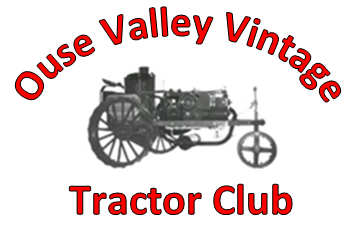 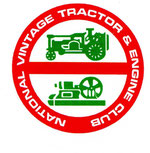 National Vintage Tractor & Engine ClubMake:…………………………………………………………………………Model:………..……………………………………………………………..Year Built:……………………….. Fuel:………………………………..History:……………………………………………………………………………………………………………………………………………………….……………………………………………………………………………………..…………………………………………………………………………………………………………………………………………………………………….Owned by:…………………………………………………………………www.ovtc.org.uk                        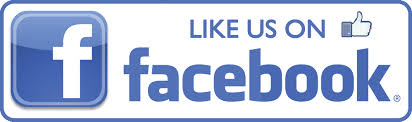 PLEASE VISIT OUR RALLY/WORKING EVENT, END OF EVERY SEPTEMBER, HAYNES, BEDFORDSHIRE